_____________________________               (ime i prezime)OIB: ______________________________________________________       (adresa i mjesto stanovanja)__________, _____________2018.godine(mjesto)                    (datum)I Z J A V A	Kao podnositeljica prijave na Natječaj  za prijem u radni odnos radnice na projektu „Zaželi-Općina Čađavica“, pod materijalnom i kaznenom odgovornošću izjavljujem  da sam upoznata s činjenicom, da imam obvezu pohađati i završiti program obrazovanja ili stručnog osposobljavanja.U slučaju da preuzetu obvezu ne izvršim, izjavljujem i jamčim da ću nastale troškove osposobljavanja nadoknaditi Općini Čađavica u punom iznosu koji je Općina Čađavica platila  ili ima platiti za moje osposobljavanje._______________________(vlastoručni potpis)   CENTAR ZA SOCIJALNU SKRB   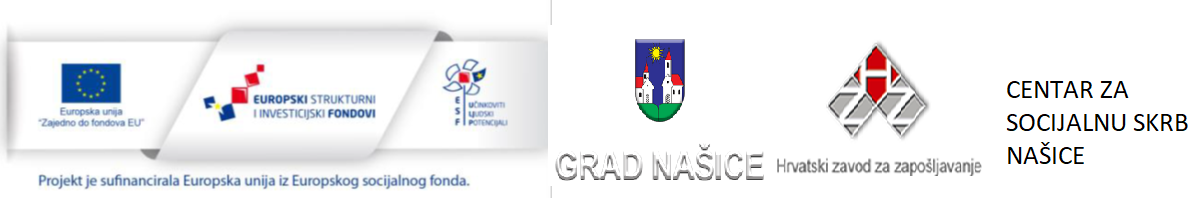 OPĆINA ČAĐAVICA